                  Гастро тур в армению                                              6 дней/5ночей                                                      Актуальные даты( 01.06.2022-31.07.2022)                                                                                          Групповой тур 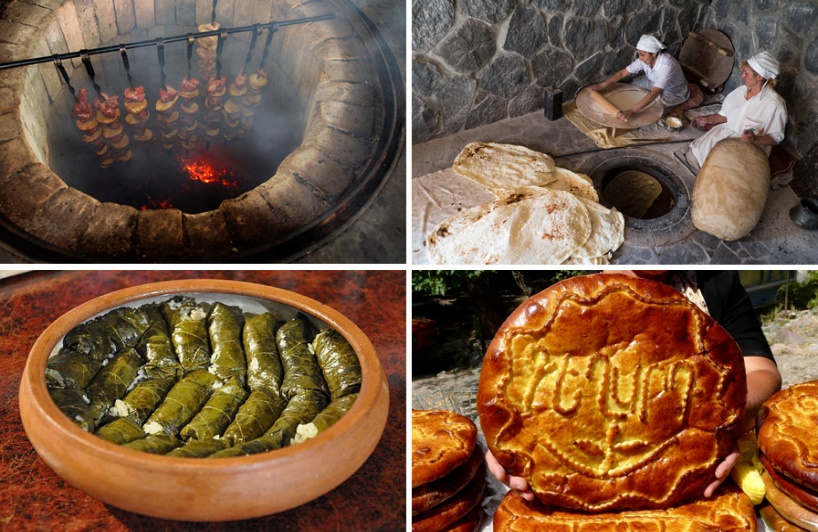 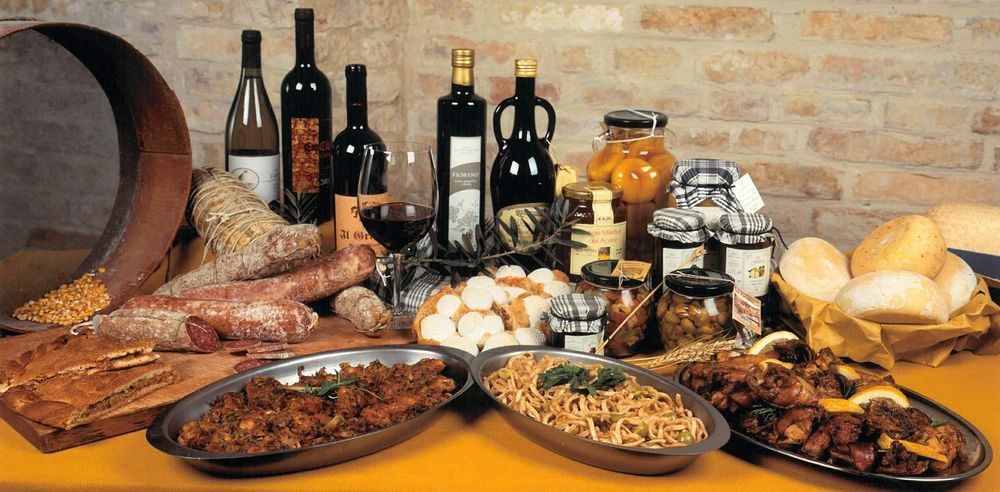 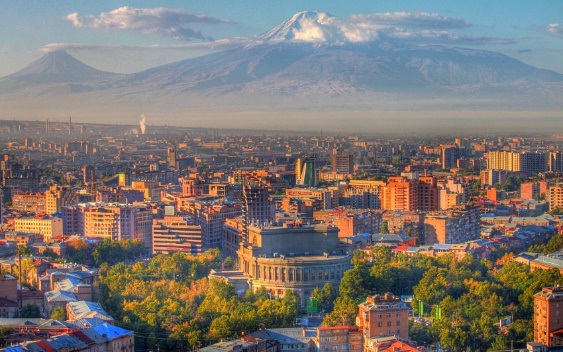 День 1.Прилет в Ереван Прилет в Ереван. Размещение в отеле Еревана .Ночь в отеле Еревана.День 2. Ереван – Пешая экскурсия по Еревану Завтрак в отеле. Встреча с гидом в отеле. Посещение Площади Республики Армении, Статуя «Мать Армения» в парке победы,Здание Оперы и Балета, Лебединое озеро, Каскад, Музей Гафесчян. 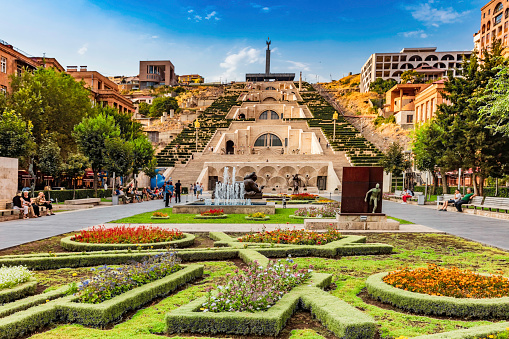 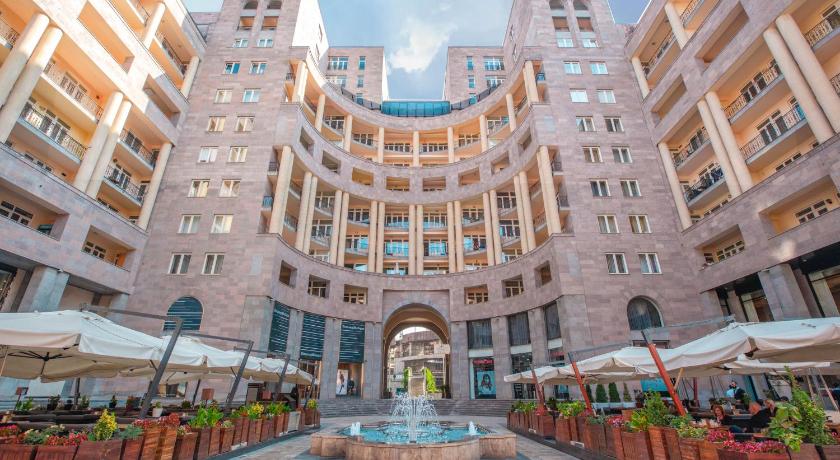 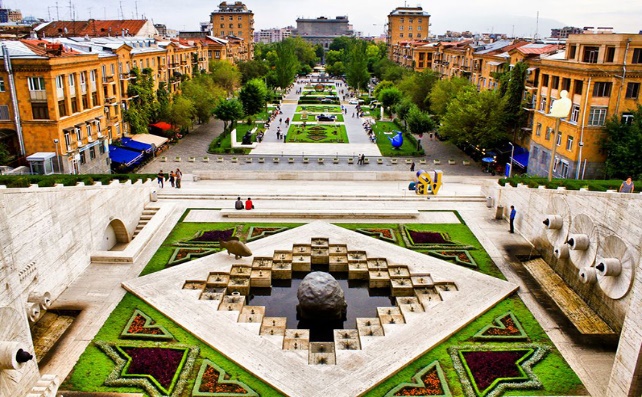 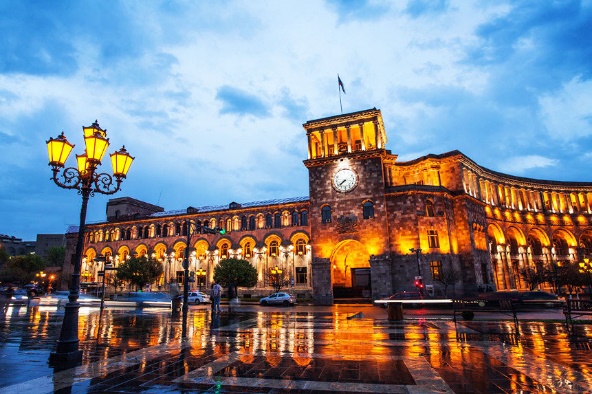 День 3 Ереван–Гарни-Симфония камней-Гегард-Ереван Арка “Егише Чаренц”, монастырь Гегард, храм Гарни, “Симфония камней”, традиционный обед Завтрак  в отеле.Отправление в  языческий храм Гарни. Храм построен в 1-ом веке и посвящён древнеармянскому богу солнца Михру. Храм состоит из 24 колонн, которые символизировали 24 часа дня. Посещение Гарнийского ущелья "Симфония камней" .Симфония Камней — это базальтовые скалы в форме прямых труб и высотой около 100м. Называются симфонии, так-как издали напоминают орган. Такие скалы образуются при резком застывании лавы: такая форма оказывается энергетически выгодной. Особенно много таких скал в ущелье реки Азат, которое внесено в список объектов ЮНЕСКО.Далее переезд в монастырский комплекс Гегард (начало 4-го века), который внесён в список объектов Всемирного культурного наследия ЮНЕСКО.Монастырь Гегард - неподражаемый шедевр армянской архитектуры 13-го века. Далее возвращение в Ереван.Свободное Время.Ночь в отеле Еревана.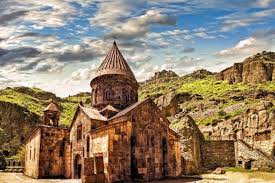 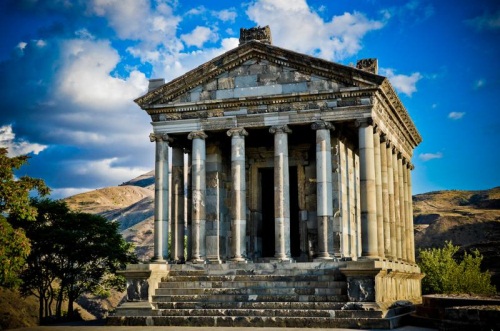 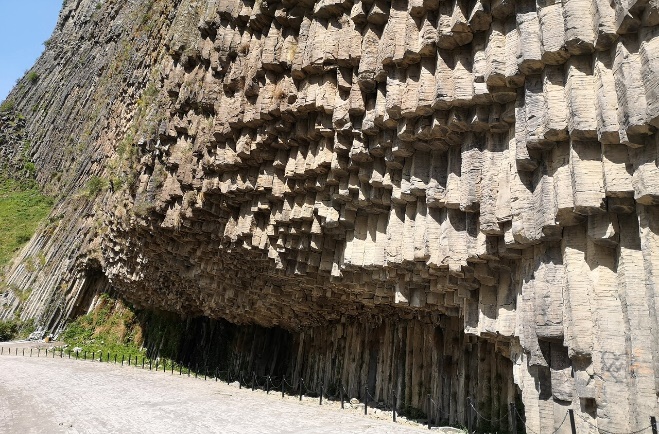 День 4. Ереван -озеро Севан-Дилижан– Ереван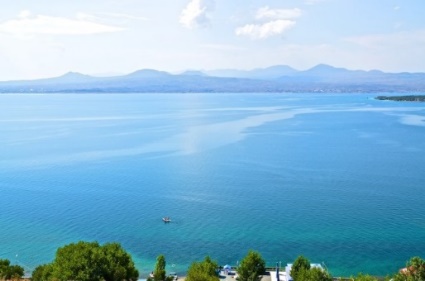 Оз. Севан (Севанаванк), Дилижан: монастырь Агарцин, пешая прогулка по самой старой улице, традиционный обедЗавтрак в отеле.Переезд к озеру севан. Озеро Севан–  «Голубая жемчужина Армении», одно из крупнейших пресноводных, высокогорных озер в мире, где красивый пейзаж и хрустальная вода служат хорошей предпосылкой для отличного отдыха. Озеро также славится своим полуостровом и средневековым церковным комплексом, построенном в 874 году.Далее Отправление в Дилижан-самый зеленый курорт Армении,которую поистине называют армянской Швейцарией; это одно из излюбленных мест для семейного отдыха в Армении. Прогулка по городу.Ознакомление с великолепной природой и городом.Далее Возвращение в Севан. 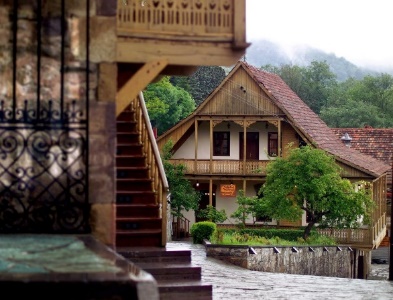 Далее возвращение в Ереван.Свободное Время.Ночь в отеле.День 5. Ереван –Хор Вирап-Нораванк-Ереван Монастырь Хор Вирап, монастырь Нораванк, винный завод (тур и дегустация), традиционный обедЗавтрак в отеле.Отправление в Хор Вирап. Расположенный в Араратской долине у подножия горы Арарат, монастырь Хор Вирап имеет свою богатую религиозную и светскую историю. Именно отсюда открывается один из прекраснейших видов и во всем своем величии и красе, перед нашим взором предстает Библейская гора Арарат.Отсюда начинается история принятия христианства в Армении, а легенда гласит, что именно здесь, в Араратской долине некогда причалил Ноев ковчег.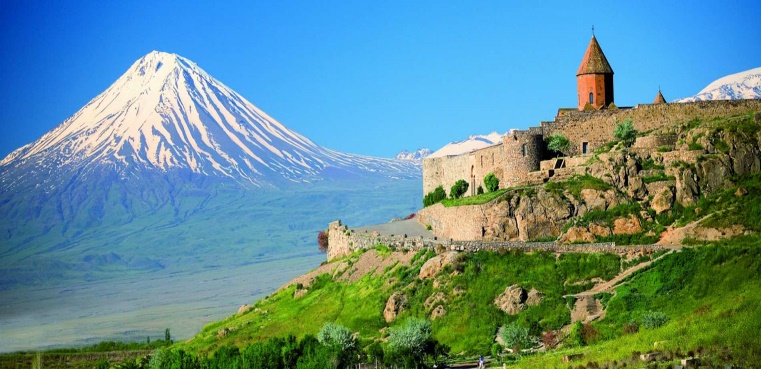 Далее отправление в Нораванк. Преодолевая узкий и извилистый путь среди сотен пещер, каждый обнаружит здесь гармонию архитектуры с незабываемой и восхитительной природой. Нораванк расположен в каньоне, среди отвесных красных скал и известен своими архитектурными решениями и роскошным убранством и является одним из самых ярких примеров армянской архитектуры 13-го века. Далее возвращение в Ереван.Свободное время.Ночь в отеле Еревана.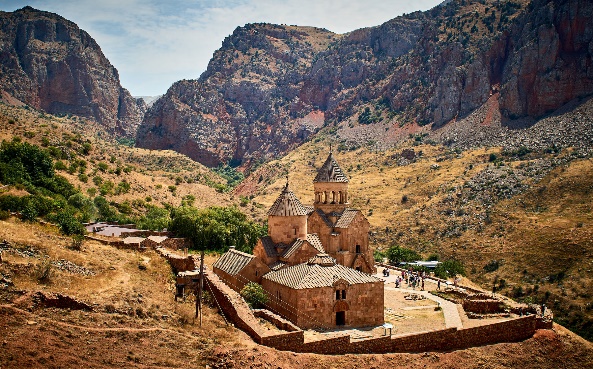 День 6 Вылет.  Выписка из отеля.Трасфер в аэропорт.Вылет.Цена  включает:Размещение в Отеле Еревана / 6дней/5ночей/Завтраки  в отеле Транспорт по программеОбедыТрансфер  аэропорт-отель-аэропортЭкскурсии по программеРусскоговорящий гид по программеВходные билеты в  места посещенийВода /1 бутылка воды на 1 человека  в день/Цена  Не включает: Доплата за одноместное размещение: Доп. Ночь в отелеАвиаперелетМед-страховкаЧаевыеДругие услуги не указанные выше